Babyküken Die Pius-Bonifatiusschule besitzt 15 Babyküken von Hühnern. Am 3. oder 4. Mai könnten sie schlüpfen. Frau Baumeister hat einen Kükenstall mitgebracht, um die neu geschlüpften Küken darin aufzubewahren. Von Defne und ElenaVielleicht könnt Ihr morgen schon kleine Hühnerküken auf den Fotos sehen.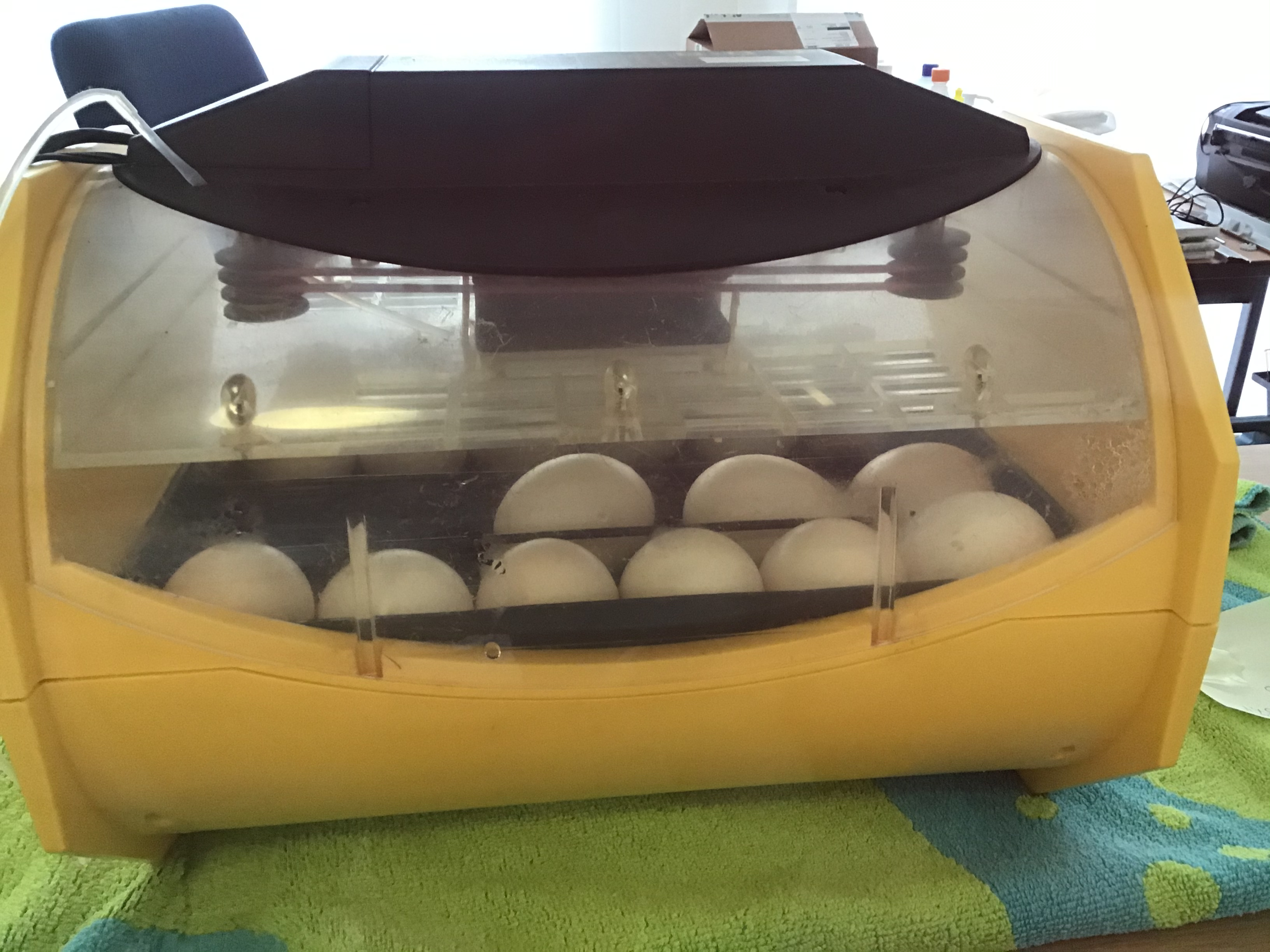 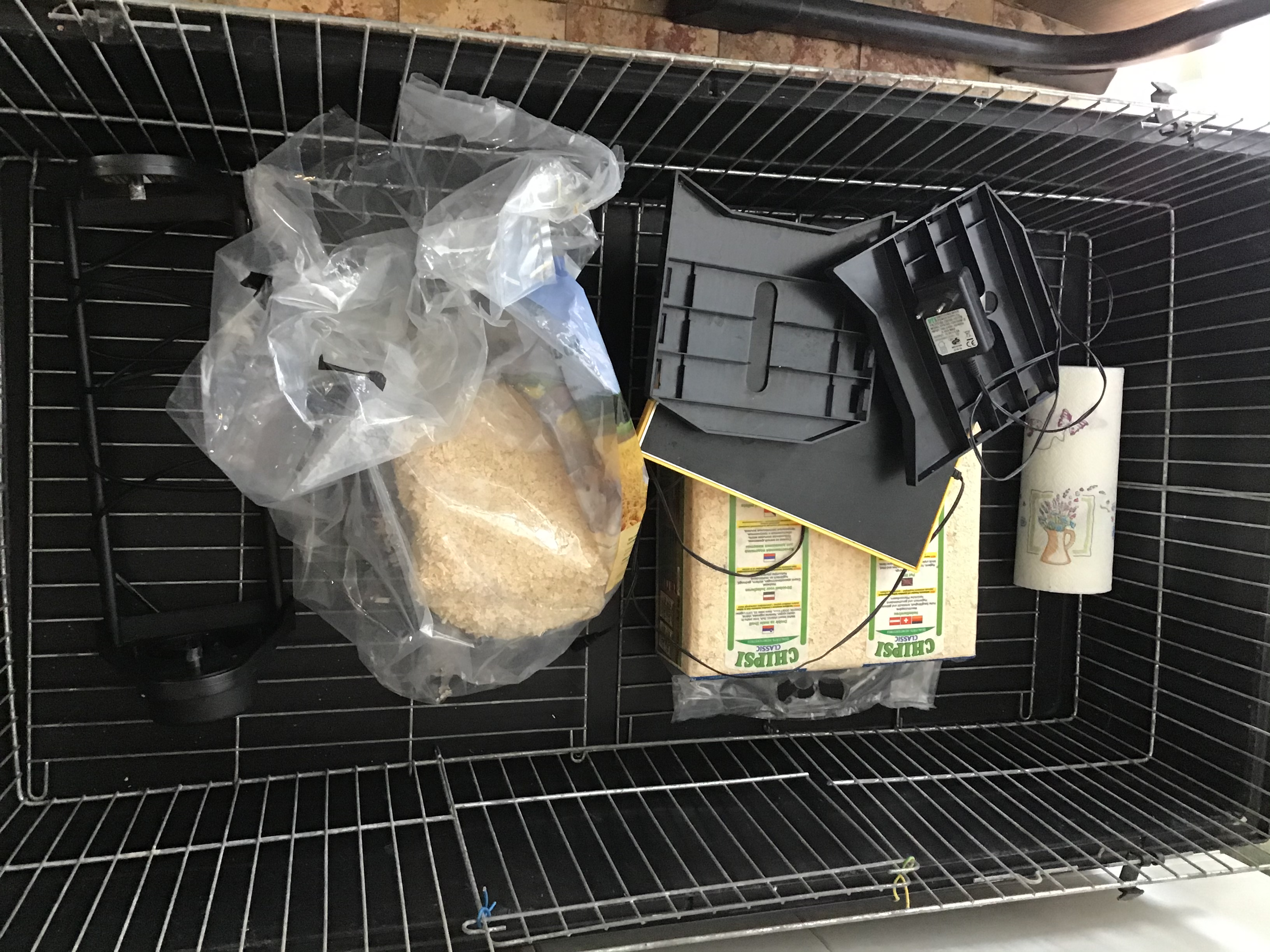 